USER MANUALBrand: TeacherModel: Ms. Brittani Hammond, OS 20.15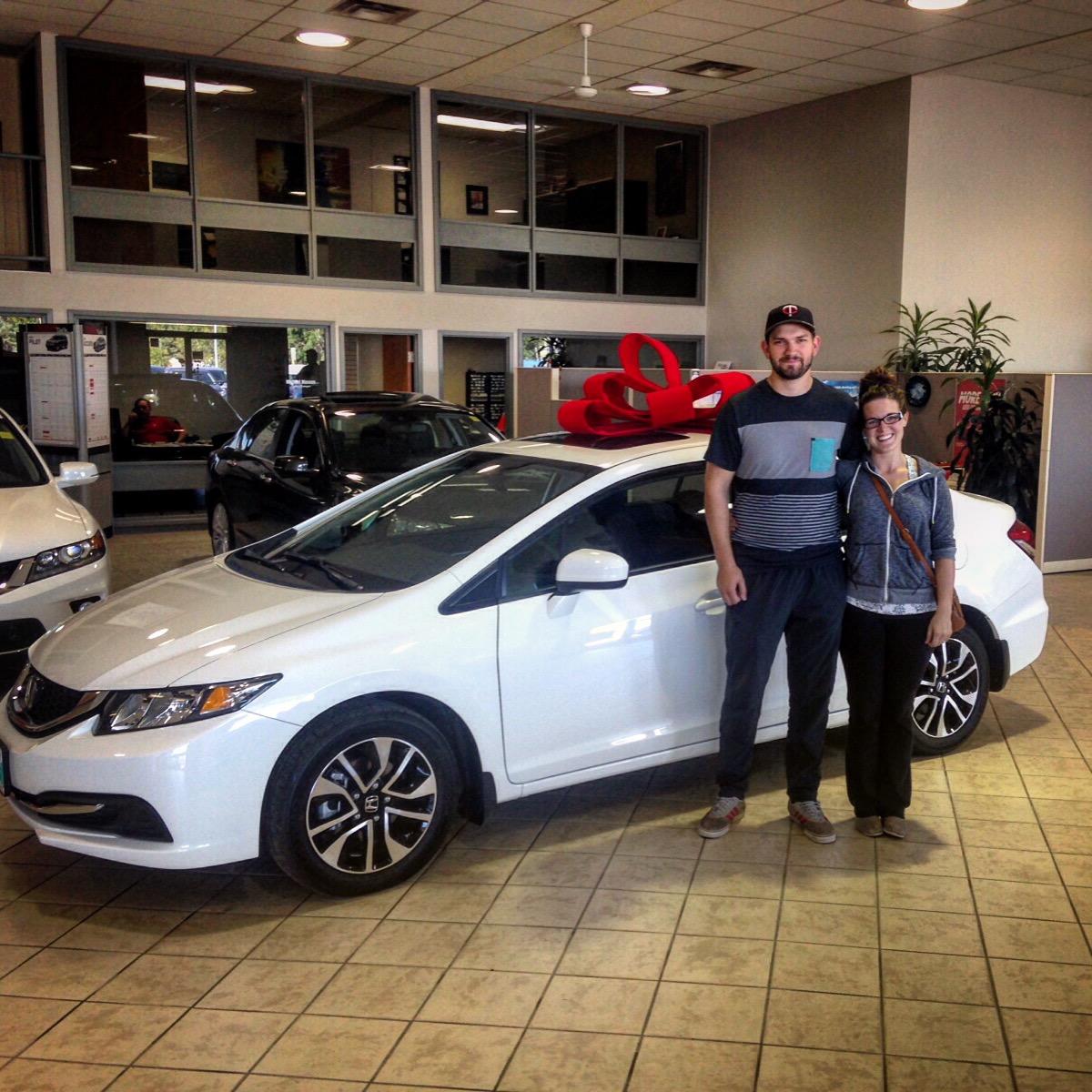 Note: Mr. Trent Joye 20.15 and Honda Civic sold separatelyTABLE OF CONTENTSProduct at a Glance …………………………………………………………………………………………………………………	02Product Overview …………………………………………………………………………………………………………………..	03Prior Versions and Compatibility …………………………………………………………………………………………..…	03Operating Instructions ………………………………………………………………………………………………………….…	03Accessibility …………………………………………………………………………………………………………………………….	04Settings ……………………………………………………………………………………………………………………………..…...	04Warnings ……………………………………………………………………………………………………………………………..….	04-05Troubleshooting …………………………………………………………………………………………………………………..….	05-06Product at a Glance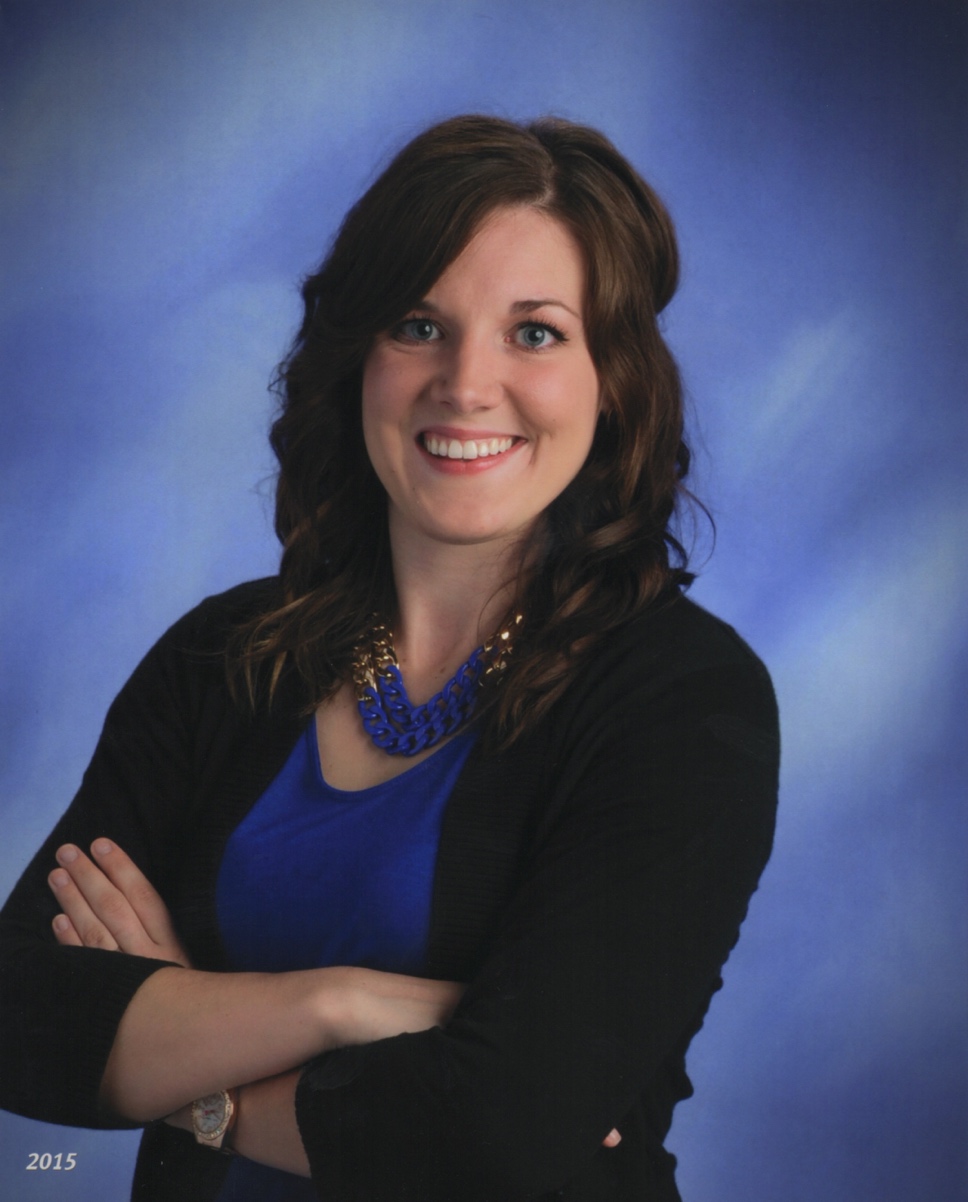 Product OverviewCongratulations on your new Teacher, Ms. Brittani Hammond 20.15, commonly referred to as Ms. Hammond. Your new Teacher comes with functions including, but not limited to, the following:Teaching you about communicationEncouraging critical thinking skillsFacilitating vocabulary developmentCritiquing and offering feedback on your writingProtecting you from expulsion, providing you behave appropriately in classProviding comical commentary on your actionsPrior Versions and CompatibilityMs. Hammond 20.15 is compatible with other Teacher products, including the Mr. Trent Joye 20.15 (AKA Life Companion) and the Ms. Amy Spring 20.12 (AKA Friend). Older versions of this product include the Mrs. Lori Hammond 19.61 and the Mr. Paul Hammond 19.58. Operating Instructions:Getting Started:Before you access Ms. Hammond for the first time, you will need to make sure that you have completed the grades K-8 training programs and have set goals for your learning, which will be aided by the use of your product. Your Ms. Hammond will respond most favorably to users who begin school prepared to learn, discuss, and write. General Instructions:Smile and offer a polite greeting, along with a progress report of your day, so far.Put your hand up if you would like to access her input or output devices (see “Product at a Glance” for more information).While in her presence, work quietly and diligently. Product’s input devices are sensitive to loud, unexpected noises.Push her buttons to activate her various features, and be wary of pushing her buttons too frequently (see “Warnings” for more information).Device includes a self-charge feature, and will utilize a regular diet of Skor cookies, taco salad, and steeped tea to restore her energy levels.Tips For Maintaining  Optimal Performance:Fuel with Tim Horton’s Orange Pekoe Tea Lattes, preferably with 1 sweetener and 1 raspberry flavor shot, and Boston Pizza’s BBQ Chicken Pizza (with original BBQ sauce).Insert information about any great books, movies, or television shows you have accessed recently into your product’s auditory input device. While your product’s dietary fuel comes from cookies and salad, her intellectual fuel comes from great writing and scripting. High user brainwave frequency and productivity will encourage your Ms. Hammond 20.15 to operate at a high cheerfulness capacity.Try your very best in class, and don’t be afraid to take risks in your writing.Communicate openly and freely with your product about any questions, comments, or concerns you might have about the product, her class, or life in general.AccessibilityMs. Hammond has numerous access opportunities throughout the day. She can be contacted in person during the school day in her classroom (206). This device is scheduled to self-charge between 12:28-1:09 p.m. During this time you may access Ms. Hammond, but should not expect full functionality. Please note that Ms. Hammond 20.15 is not a stationary device, and has a tendency to veer off towards the school cafeteria (a prime source of the product’s energy is Skor cookies, especially of the freshly made variety) or Ms. Spring’s classroom (203). Technical support is currently looking into this glitch in the product’s system. Unlike Teacher products available prior to 1995, Ms. Hammond 20.15 comes equipped with a Panic Button (AKA the “Send” button available through any mainstream email provider). If you require access after school hours, the product may be reached at bhammond@bpsd.mb.ca. Ms. Hammond 20.15 will typically respond to email within a 24-hour period.SettingsMs. Hammond 20.15 has two primary settings: Teacher Mode and Regular Person Mode.Note: Modes operate on a pre-set schedule. However, in case of emergency or in instances where Teacher Mode must be extended beyond regular school hours, Teacher Overdrive Mode may be accessed by the user.Setting 1: TeacherYou will interface with Ms. Hammond most often in Teacher Mode, so this will be her default setting during the hours of 8:00-6:00, Monday-Friday. In Teacher Mode, Ms. Hammond is responsible for Grade 9 English, and Grade 9-12 ICT Courses. Ms. Hammond attempts to set clear expectations for each class, assignment, and student, but if you have a question about those expectations, she will be more than willing to respond. For more information on Teacher Mode, see “Operating Instructions.”Note: Teacher Mode is unavailable between the months of July-AugustSetting 2: Regular Person Regular Person Mode allows this device to recharge. To ensure optimal functionality in Teacher Mode, Ms. Hammond 20.15 will automatically revert to Regular Person Mode between the hours of 6:00-8:00 Monday-Friday, and for 12-hour periods on weekends. In this mode, she can read, watch Netflix, play with her cats, build forts, play The Sims, go out for dinner, communicate with her companion products or take part in any other type of leisure activity. WarningsThis product may…Be prone to producing lame and non-humorous jokes (please laugh, anyways).Be susceptible to moderate-high loading times on Monday mornings.Malfunction if her buttons are pushed for an extended period of time.Self-destruct in situations of extreme chaos, loudness, or misbehaviour.Not hear you ask for help/to go to the bathroom/for a million dollars, due to the limited sensitivity of her auditory input device. Contact your family members if she becomes worried about your progress in class.Be blunt in her comments and instruction – the upside of this is you know she isn’t sugar-coating anything, and it always being honest with you.Get frustrated and behave irrationally – this is only a temporary state, so please try not to hold a grudge.TroubleshootingAttention: If device is lost or stolen, please contact Hazel M. Kellington School, and request a conversation with Mr. Joye 20.15 (Life Companion).ProblemSolutionYou are not getting the grade you want in Ms. Hammond’s ClassRemember that the purpose of school is to learn, not to get a certain grade. If you truly concern yourself with learning in Ms. Hammond’s class, better grades are more likely to follow. You desperately want to know your grade on an assignmentWait one week. Do not ask Mrs. Hammond incessantly when you will be getting the assignment back. After one week, you may ask, but do try to remember that Mrs. Hammond has approximately 75 students, so if she assigns a two-page assignment, she has 150 pages to read and grade. However, if you see that there is a grade in MapleWood, you can ask for the assignment back. MapleWood has enabled Ms. Hammond to get into a habit of not passing back assignments. She is sorry about this.You forgot when Ms. Hammond said an assignment was dueCheck the board. Check the website. Check your Remind101. If it’s not there, check with Ms. Hammond.You think Ms. Hammond doesn’t like youConsider what actions make you think this. If it is because she corrected your behavior or your work, she is trying to help you be successful. If she is trying to help you be successful, she likes you (she likes most of her students). If she took your cell phone or your un-lidded beverage this just means that she is doing her job. She is pretty serious about doing her job, even though she thinks the no-cell-phones-in-class policy is a little silly.You feel that Ms. Hammond’s assignments are too challenging This is a good thing! It means your product is working for you. When people have to think and problem solve, it means they are exercising their brains. Ms. Hammond is preparing you for more difficult writing tasks, where you will have to be a critical thinker and work independently. You would like to make friends with Ms. HammondAllow a duration of approximately 4 years to pass, then send her a Friend Request on Facebook (or whatever version of Social Media is popular at this time in the future).You notice that Ms. Hammond is in a bad mood.Put your hand up, and point this out to her using gentle language, and a non-accusatory tone. This product appreciates honest and straight-forward behaviour, and is most likely to reciprocate this behaviour when treated with respect. 